							Załącznik nr 1 do SWZ* 	W przypadku Wykonawców wspólnie ubiegających się o udzielenie zamówienia w formularzu należy wpisać wszystkich Wykonawców wspólnie ubiegających się o udzielenie zamówienia.** 	Ze względu na dopuszczenie porozumiewania się Zamawiającego z oferentami drogą elektroniczną (e-mail), prosimy o wpisanie powyższych danych do formularza oferenta wraz z numerem telefonu.Minimalny okres na jaki Wykonawca może udzielić gwarancji jakości wykonanych robót budowlanych wynosi 36 miesięcy, natomiast maksymalny okres to 60 miesięcy.Elementy składowe ofertyMiejscowość i data ………………………………………                …………………………………………………………………………..                                                                              		                                                  Podpis i pieczęć imienna osoby/osób/ właściwych do	reprezentowania WykonawcyOświadczamy, że cena oferty została sporządzona w oparciu o całkowity przedmiot zamówienia, posiadaną wiedzę i doświadczenie, uwzględnia wszystkie koszty wykonania przedmiotu zamówienia oraz należny podatek od towarów i usług VAT .2. 	Termin realizacji zamówienia: 	zgodnie z postanowieniami SWZ.3. 	Termin związania ofertą: 		zgodnie z postanowieniami SWZ.4. 	Akceptujemy wzór umowy.5.	Oświadczamy, że zapoznaliśmy się ze specyfikacją warunków zamówienia (SWZ), a także wzorem umowy oraz wszystkimi innymi dokumentami i nie wnosimy do nich żadnych zastrzeżeń oraz uznajemy się za związanych określonymi w nich warunkami. Oświadczam, iż jest nam znana charakterystyka miejsca realizacji inwestycji, w stopniu niezbędnym do przygotowania oferty oraz zawarcia umowy i wykonania przedmiotu zamówienia.6. 	Numer rachunku bankowego do zwrotu wpłaconego wadium  lub/i ewentualnych rozliczeń wynikających z możliwości wyłonienia Wykonawcy a tym samym zawarcia umowy:……………………………………………………………………………………………………………………………………………………7.  Zabezpieczenie należytego wykonania umowy zostanie wniesione w formie:					……………………………………………………………………………………………………………………………………………………8.  Oświadczamy, że wykonamy/nie wykonamy całość zamówienia  siłami własnymi.1Następujące prace zamierzamy powierzyć podwykonawcom:					……………………………………………………………………………………………………………………………………………………9. 	Powstanie obowiązku podatkowego u Zamawiającego:OŚWIADCZENIE WYKONAWCY z art. 225 ust. 1 i 2 ustawy PzpOświadczamy, że Wybór oferty nie będzie prowadził do powstania u Zamawiającego obowiązku podatkowego zgodnie z przepisami o podatku od towarów i usług1Wybór oferty będzie prowadził do powstania u zamawiającego obowiązku podatkowego zgodnie z przepisami o podatku od towarów i usług1Powyższy obowiązek podatkowy będzie dotyczył1 ………….………………………………………………………………………………………………………………….….objętych przedmiotem zamówienia, podlegających mechanizmowi odwróconego obciążenia VAT, 
a ich wartość netto (bez kwoty podatku) będzie wynosiła …………………………..………....1 zł. .............................................. ………………..……………………………………………………………. W wypadku wyboru opcji 1) opcję 2) i 3) przekreślić. W przypadku wyboru opcji 2) opcję 1) przekreślić. Wpisać nazwę/rodzaj towaru lub usługi, które będą prowadziły do powstania u zamawiającego obowiązku podatkowego zgodnie z przepisami o podatku od towarów i usług. Wpisać wartość netto (bez kwoty podatku) towaru/towarów lub usługi/usług podlegających mechanizmowi odwróconego obciążenia VAT, wymienionych wcześniej. Art. 225 ust. 1 i 2 ustawy 
z dnia 11 września 2019 r. Prawo zamówień publicznych (Dz. U. z 2021 r. poz. 1129 ze zm.) Jeżeli złożono ofertę, której wybór prowadziłby do powstania u zamawiającego obowiązku podatkowego zgodnie z przepisami o podatku od towarów i usług, zamawiający w celu oceny takiej oferty dolicza do przedstawionej w niej ceny podatek od towarów i usług, który miałby obowiązek rozliczyć zgodnie z tymi przepisami. Wykonawca, składając ofertę, informuje zamawiającego, czy wybór oferty będzie prowadzić do powstania u zamawiającego obowiązku podatkowego, wskazując nazwę (rodzaj) towaru lub usługi, których dostawa lub świadczenie będzie prowadzić do jego powstania, oraz wskazując ich wartość bez kwoty podatku.10. 	Czy wykonawca jest mikroprzedsiębiorstwem, małym lub średnim przedsiębiorstwem:   * zaznaczyć odpowiednie wstawiając „X”Mikroprzedsiębiorstwo: 	przedsiębiorstwo, które zatrudnia mniej niż 10 osób i którego roczny obrót lub roczna suma bilansowa nie przekracza 2 milionów EUR.Małe przedsiębiorstwo: 	przedsiębiorstwo, które zatrudnia mniej niż 50 osób i którego roczny obrót lub roczna suma bilansowa nie przekracza 10 milionów EUR.Średnie przedsiębiorstwa: 	przedsiębiorstwa, które nie są mikroprzedsiębiorstwami ani małymi przedsiębiorstwami i które zatrudniają mniej niż 250 osób i których roczny obrót nie przekracza 50 milionów EUR lub roczna suma bilansowa nie przekracza 43 milionów EUR.11. 	Wskazanie dostępności oświadczeń lub dokumentów w formie elektronicznej pod określonymi adresami internetowymi ogólnodostępnych i bezpłatnych baz danych:……………………………………………………………………………………………………………………………………………………Miejscowość i data ………………………………………                …………………………………………………………………………..                                                                              		                                                  Podpis i pieczęć imienna osoby/osób/ właściwych do	reprezentowania Wykonawcy								Załącznik nr 2 do SWZSzczegółowy opis przedmiotu zamówienia Zamawiający zamieścił w formie elektronicznej na stronie internetowej, w miejscu publikacji postępowania.Załącznik nr 3 do SWZOświadczam, że nie podlegam wykluczeniu z postępowania na podstawie art. 108 ust 1 ustawy Pzp.Oświadczam, że nie podlegam wykluczeniu z postępowania na podstawie art. 109 ust. 1 ustawy Pzp – w zakresie wymaganym przez Zamawiającego w SWZ.Miejscowość i data ………………………………………                …………………………………………………………………………..                                                                              		                                                  Podpis i pieczęć imienna osoby/osób/ właściwych do	reprezentowania Wykonawcy(wypełnić jeżeli dotyczy) Oświadczam, że zachodzą w stosunku do mnie podstawy wykluczenia 
z postępowania na podstawie art. …………. ustawy Pzp (podać mającą zastosowanie podstawę wykluczenia spośród wymienionych w art. 108 ust. 1 pkt 1, 2 i 5 lub art. 109 ust. 1 pkt 2-5 i 7-10 ustawy Pzp). Jednocześnie oświadczam, że w związku z ww. okolicznością, na podstawie art. 110 ust. 2 ustawy Pzp podjąłem następujące środki naprawcze:………………………………………………………………………………………………………………………………Miejscowość i data ………………………………………                …………………………………………………………………………..                                                                              		                                                  Podpis i pieczęć imienna osoby/osób/ właściwych do	reprezentowania WykonawcyOświadczam, że następujący/e podmiot/y, na którego/ych zasoby powołuję się w niniejszym postępowaniu, tj.: …………………………………………………………………….……………………… (podać pełną nazwę/firmę, adres, a także w zależności od podmiotu: NIP/PESEL, KRS/CEiDG) nie podlega/ją wykluczeniu z postępowania 
o udzielenie zamówienia.Miejscowość i data ………………………………………                …………………………………………………………………………..                                                                              		                                                  Podpis i pieczęć imienna osoby/osób/ właściwych do	reprezentowania WykonawcyOświadczam, że wszystkie informacje podane w powyższych oświadczeniach są aktualne 
i zgodne z prawdą oraz zostały przedstawione z pełną świadomością konsekwencji wprowadzenia zamawiającego w błąd przy przedstawianiu informacji.Miejscowość i data ………………………………………                …………………………………………………………………………..                                                                              		                                                  Podpis i pieczęć imienna osoby/osób/ właściwych do	reprezentowania Wykonawcy								Załącznik nr 4 do SWZOświadczam, że spełniam warunki udziału w postępowaniu określone przez zamawiającego 
w Specyfikacji Warunków Zamówienia Miejscowość i data ………………………………………                …………………………………………………………………………..                                                                              		                                                  Podpis i pieczęć imienna osoby/osób/ właściwych do	reprezentowania WykonawcyOświadczam, że w celu wykazania spełniania warunków udziału w postępowaniu, określonych przez zamawiającego w Specyfikacji Warunków Zamówienia, polegam na zasobach następującego/ych  podmiotu/ów: ..…………………………………………………………………………………………….……….. w następującym zakresie: …………………………………………………………………………(wskazać podmiot i określić odpowiedni zakres dla wskazanego podmiotu). Miejscowość i data ………………………………………                …………………………………………………………………………..                                                                              		                                                  Podpis i pieczęć imienna osoby/osób/ właściwych do	reprezentowania WykonawcyOświadczam, że wszystkie informacje podane w powyższych oświadczeniach są aktualne 
i zgodne z prawdą oraz zostały przedstawione z pełną świadomością konsekwencji wprowadzenia zamawiającego w błąd przy przedstawianiu informacji.Miejscowość i data ………………………………………                …………………………………………………………………………..                                                                              		                                                  Podpis i pieczęć imienna osoby/osób/ właściwych do	reprezentowania Wykonawcy								Załącznik nr 5 do SWZWzór umowy Zamawiający zamieścił w formie elektronicznej na stronie internetowej, w miejscu publikacji postępowania.								Załącznik nr 6 do SWZI. My, niżej wyszczególnieni wykonawcy / wspólnicy: *)1. ..........................................................................................................................................................                                                         [pełna nazwa wykonawcy / imię i nazwisko wspólnika]reprezentowany przez:  a)....................................................................................................................2. .........................................................................................................................                                                         [pełna nazwa wykonawcy / imię i nazwisko wspólnika]reprezentowany przez:  a)....................................................................................................................występujący wspólnie / występujący jako spółka cywilna,*) składamy ofertę wspólną w postępowaniu o udzielenie zamówienia publicznego na wykonanie zadania pn.: „Budowa przydomowych oczyszczalni ścieków w Gminie Nowa Ruda – etap III”II. Oświadczam/y, że na Pełnomocnika reprezentującego wykonawców występujących wspólnie / wspólników,*) w w/w postępowaniu o udzielenie zamówienia publicznego*) / o udzielenie zamówienia publicznego i zawarcia przyszłej umowy*) został wyznaczony:Pełnomocnik ......................................................................................................................1. 	Wszyscy wykonawcy / wspólnicy*) określeni w punkcie I ponoszą solidarną odpowiedzialność                       za niewykonanie lub nienależyte wykonanie przedmiotu zamówienia.2. 	Pełnomocnik określony w punkcie II jako nasz przedstawiciel jest upoważniony do reprezentowania wszystkich wykonawców występujących wspólnie w postępowaniu o udzielenie zamówienia*/ albo do reprezentowania w postępowaniu o udzielenie zamówienia i zawarcia umowy w sprawie  zamówienia publicznego*.  Podpis wykonawcy/ów / wspólnika/ów udzielającego/ych pełnomocnictwa: *)			1.	a) ......................................................  2. a) ……………………………………………….*)niepotrzebne skreślić								Załącznik nr 7 do SWZUwaga:  Zamawiający będzie brał pod uwagę tylko prace potwierdzone dokumentem, że roboty zostały prawidłowo ukończone.W tabeli Wykonawca wymieni roboty, których wartość minimalna będzie zgodna z treścią i wymaganiami SWZ.Miejscowość i data ………………………………………                …………………………………………………………………………..                                                                              		                                                  Podpis i pieczęć imienna osoby/osób/ właściwych do	reprezentowania Wykonawcy								Załącznik nr 8 do SWZprzedkładam(y) następujący wykaz osób, które będą uczestniczyć w wykonywaniu zamówienia, w zakresie niezbędnym do wykazania spełniania warunku dysponowania osobami zdolnymi do wykonania zamówienia:Miejscowość i data ………………………………………                …………………………………………………………………………..                                                                              		                                                  Podpis i pieczęć imienna osoby/osób/ właściwych do	reprezentowania WykonawcyZałącznik nr 9 do SWZW imieniu:  ………………………………………………………………………………………………………………….(pełna nazwa/firma, adres, NIP/PESEL, KRS/CEiDG podmiotu na zasobach którego polega Wykonawca)zobowiązuję się do oddania swoich zasobów: ………………………………………………………………………………….(określenie zasobu - wiedza i doświadczenie , potencjał kadrowy, potencjał ekonomiczno-finansowy)do dyspozycji Wykonawcy:  ………………………………………………………………………………………………………………….(nazwa Wykonawcy)przy wykonywaniu zamówienia pod nazwą: „Budowa przydomowych oczyszczalni ścieków w Gminie Nowa Ruda – etap III”Równocześnie oświadczam: udostępniam Wykonawcy ww. zasoby, w następującym zakresie: …………………………………………………………….sposób wykorzystania udostępnionych przeze mnie zasobów będzie następujący: …………………………………….zakres i okres mojego udziału przy wykonywaniu zamówienia będzie następujący: ………………………………….będę realizował n/w roboty budowlane/prace projektowe, których dotyczą udostępniane zasoby odnoszące się do warunków udziału, na których polega Wykonawca: ………………………………………………………............................., dnia ……………….………………………….…………………………….podpis osób/y upoważnionych/ej  do reprezentacjiWykonawcy lub pełnomocnika WykonawcyZałącznik nr 10 do SWZOŚWIADCZENIE WYKONAWCYMy niżej podpisani:……………………………………………………………………………………………………………………………………………………………działając w imieniu i na rzecz: ........................................................................................................................................................................................................................................................................................ubiegając się o udzielenie zamówienia publicznego pn: „Budowa przydomowych oczyszczalni ścieków 
w Gminie Nowa Ruda – etap III” oświadczamy, co następuje:oświadczamy, że nie należymy do grupy kapitałowej, o której mowa w art. 108 ust. 1 pkt 5 ustawy Prawo Zamówień Publicznych tj. w rozumieniu ustawy z dnia 16 lutego 2007 r. 
o ochronie konkurencji i konsumentów (Dz.U.2021 poz. 275) *oświadczamy, że należymy do tej samej grupy kapitałowej, o której mowa w art. 108 ust. 1 pkt 5 ustawy Prawo Zamówień Publicznych, tj. w rozumieniu ustawy z dnia 16 lutego 2007 r. o ochronie konkurencji i konsumentów (Dz.U.2020 poz. 1076) * co podmioty wymienione poniżej (należy podać nazwy i adresy siedzib)*:..........................., dnia ……………….………………………….…………………………….podpis osób/y upoważnionych/ej  do reprezentacjiWykonawcy lub pełnomocnika WykonawcyZałącznik nr 11 do SWZ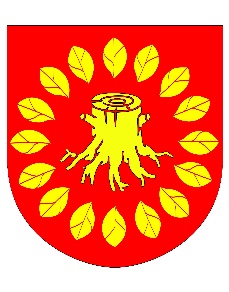 FORMULARZ OFERTOWY„Budowa przydomowych oczyszczalni ścieków w Gminie Nowa Ruda – etap III”ZAMAWIAJĄCYZAMAWIAJĄCYZAMAWIAJĄCYZAMAWIAJĄCYZAMAWIAJĄCYNazwa:		GMINA NOWA RUDANazwa:		GMINA NOWA RUDANazwa:		GMINA NOWA RUDANazwa:		GMINA NOWA RUDANazwa:		GMINA NOWA RUDAAdres:		ul. Niepodległości 2, 57-400 Nowa RudaAdres:		ul. Niepodległości 2, 57-400 Nowa RudaAdres:		ul. Niepodległości 2, 57-400 Nowa RudaAdres:		ul. Niepodległości 2, 57-400 Nowa RudaAdres:		ul. Niepodległości 2, 57-400 Nowa RudaWYKONAWCA  / WYKONAWCY WSPÓLNIE UBIEGAJĄCY SIĘ O UDZIELENIE ZAMÓWIENIA *  WYKONAWCA  / WYKONAWCY WSPÓLNIE UBIEGAJĄCY SIĘ O UDZIELENIE ZAMÓWIENIA *  WYKONAWCA  / WYKONAWCY WSPÓLNIE UBIEGAJĄCY SIĘ O UDZIELENIE ZAMÓWIENIA *  WYKONAWCA  / WYKONAWCY WSPÓLNIE UBIEGAJĄCY SIĘ O UDZIELENIE ZAMÓWIENIA *  WYKONAWCA  / WYKONAWCY WSPÓLNIE UBIEGAJĄCY SIĘ O UDZIELENIE ZAMÓWIENIA *  1.Nazwa: Nazwa: Nazwa: Nazwa: 1.Miejscowość:Kod pocztowy:Kod pocztowy:Kraj:1.Województwo:Województwo:Województwo:Województwo:1.Adres pocztowy (ulica, nr domu i lokalu): Adres pocztowy (ulica, nr domu i lokalu): Adres pocztowy (ulica, nr domu i lokalu): Adres pocztowy (ulica, nr domu i lokalu): 1.NIP:NIP:NIP:NIP:1.E-mail:                                                          **E-mail:                                                          **Tel.:                                                                                      Tel.:                                                                                      ADRES DO KORESPONDENCJI(wypełnić w przypadku, jeżeli adres do korespondencji jest inny niż siedziba Wykonawcy)ADRES DO KORESPONDENCJI(wypełnić w przypadku, jeżeli adres do korespondencji jest inny niż siedziba Wykonawcy)ADRES DO KORESPONDENCJI(wypełnić w przypadku, jeżeli adres do korespondencji jest inny niż siedziba Wykonawcy)Nazwa: Nazwa: Nazwa: Województwo: Województwo: Województwo: Miejscowość:Kod pocztowy:Kraj: Adres pocztowy (ulica, nr domu i lokalu):Adres pocztowy (ulica, nr domu i lokalu):Adres pocztowy (ulica, nr domu i lokalu):E-mail:                                                                          **E-mail:                                                                          **Tel.:                                                                                      I. KRYTERIA OCENY OFERT:I. KRYTERIA OCENY OFERT:I. KRYTERIA OCENY OFERT:1. KRYTERIUM CENAKwota netto………………………………………… zł1. KRYTERIUM CENAKwota VAT……………………………………….. zł1. KRYTERIUM CENAKwota brutto………………………………………. zł1. KRYTERIUM CENAKwota brutto słownie:……………………………………………………………………………………………….………Kwota brutto słownie:……………………………………………………………………………………………….………2. KRYTERIUM GWARANCJAOkres gwarancji……………………………… miesięcyLp.AdresNumer działkiDokumentacja projektowa [zł] wartość bruttoObsługa geodezyjna [zł] wartość bruttoBudowa przydomowej oczyszczalni ścieków [zł] kwota bruttoSuma [zł] wartość brutto1.Dzikowiec 141/82.Sokolec 30249/103.Wolibórz 69 C3504.Wolibórz 52605/15.Wolibórz 138B694;  701/16.Wolibórz 3A757/27.Ludwikowice Kł. ul. Jana Kasprowicza 54B543/48.Bieganów 14162/3; 162/49.Czerwieńczyce 8424910.Świerki 3770911.Ludwikowice Kł. ul. Jana Kasprowicza 35559/1; 559/512.Krajanów 51B60/313.Przygórze 18236/114.Nowa Wieś 886315.Sokolec 25E146/116.Jugów, Sitów 2161417.Wolibórz 8544818.Ludwikowice Kł., ul. Kopalniana 9A684/119.Jugów, Pniaki 3522/120.Jugów, Sitów 188521.Wolibórz, ul. Hutnicza 419022.Jugów, ul. Wysiedleńców 4455/323.Świerki 43A75424.Jugów, ul. Kościuszki 21010/125.Wolibórz 150A811/226.Nowa Wieś 105223/427.Wolibórz 51/1599/328.Dworki 10133/229.Sokolec 29c100/39, 100/4630.Sokolec 186231.Włodowice 101/632.Wolibórz 150B811/333.Wolibórz 15172034.Jugów, Pniaki 13440/10 i 440/935.Jugów, ul. Świętojańska 4192/236.Ludwikowice Kł. ul. Główna 117284/137.Ludwikowice Kł. ul. Główna 12126738.Ludwikowice Kł. ul. Główna 12526639.Ludwikowice Kł. ul. Główna 12726540.Ludwikowice Kł. ul. Jana Kasprowicza 733041.Ludwikowice Kł. ul. Jana Kasprowicza 47414/642.Nowa Wieś 9552/143.Sokolica 226844.Świerki 46700/245.Świerki 61155/1146.Bartnica 314847.Czerwieńczyce 1677SUMASUMASUMASUMASUMASUMAMikroprzedsiębiorstwoMałe przedsiębiorstwoŚrednie przedsiębiorstwoOPIS PRZEDMIOTU ZAMÓWIENIA„Budowa przydomowych oczyszczalni ścieków w Gminie Nowa Ruda – etap III”OŚWIADCZENIE DOTYCZĄCE PRZESŁANEK WYKLUCZENIA Z POSTĘPOWANIA„Budowa przydomowych oczyszczalni ścieków w Gminie Nowa Ruda – etap III”OŚWIADCZENIE DOTYCZĄCE WYKONAWCY:OŚWIADCZENIE DOTYCZĄCE PODMIOTU, NA KTÓREGO ZASOBY POWOŁUJE SIĘ WYKONAWCA(wypełnić jeżeli dotyczy)OŚWIADCZENIE DOTYCZĄCE PODANYCH INFORMACJIOŚWIADCZENIE DOTYCZĄCESPEŁNIANIA WARUNKÓW UDZIAŁU W POSTĘPOWANIU„Budowa przydomowych oczyszczalni ścieków w Gminie Nowa Ruda – etap III”INFORMACJA DOTYCZĄCA WYKONAWCYINFORMACJA W ZWIĄZKU Z POLEGANIEM NA ZASOBACH INNYCH PODMIOTÓW(wypełnić jeżeli dotyczy)OŚWIADCZENIE DOTYCZĄCE PODANYCH INFORMACJI:WZÓR UMOWY„Budowa przydomowych oczyszczalni ścieków w Gminie Nowa Ruda – etap III”WZÓR PEŁNOMOCNICTWA„Budowa przydomowych oczyszczalni ścieków w Gminie Nowa Ruda – etap III”WYKAZ ROBÓT BUDOWLANYCH„Budowa przydomowych oczyszczalni ścieków w Gminie Nowa Ruda – etap III”Lp.Rodzaj i zakres rzeczowy zamówieniaCałkowita wartość brutto zamówieniaData i miejsce wykonania zamówieniaNazwa Zamawiającego 1.2.3.WYKAZ OSÓB, KTÓRE BĘDĄ UCZESTNICZYĆ W WYKONYWANIU ZAMÓWIENIA„Budowa przydomowych oczyszczalni ścieków w Gminie Nowa Ruda – etap III”L.p.Imię i nazwiskoKwalifikacje zawodowe 
niezbędne do wykonania zamówienia Zakres wykonywanych czynnościInformacja o podstawie dysponowania tymi zasobami1Uprawnienia do projektowania 
w specjalności instalacyjnej1Zakres uprawnień: [np. bez ograniczeń]1Posiadane doświadczenie: …………. lat2Uprawnienia do kierowania robotami budowlanymi w specjalności instalacyjnej2Zakres uprawnień: [np. bez ograniczeń]2Posiadane doświadczenie: …………. latZOBOWIĄZANIE PODMIOTU DO ODDANIA DO DYSPOZYCJI WYKONAWCY NIEZBĘDNYCH ZASOBÓW NA POTRZEBY REALIZACJI ZAMÓWIENIA„Budowa przydomowych oczyszczalni ścieków w Gminie Nowa Ruda – etap III”WZÓR OŚWIADCZENIA O PRZYNALEŻNOŚCI/NIEPRZYNALEŻNOŚCI 
DO TEJ SAMEJ GRUPY KAPITAŁOWEJ„Budowa przydomowych oczyszczalni ścieków w Gminie Nowa Ruda – etap III”Lp.Nazwa (firma)Adres siedziby12[…]PODZIAŁ ZAMÓWIENIA NA ETAPY„Budowa przydomowych oczyszczalni ścieków w Gminie Nowa Ruda – etap III”ETAP I  (termin realizacji do 29.02.2024 roku)ETAP I  (termin realizacji do 29.02.2024 roku)ETAP II ( termin realizacji do 31.05.2025 roku)ETAP II ( termin realizacji do 31.05.2025 roku)Adresdz. nrAdresdz. nr Bartnica 3148Dzikowiec 141/8Bieganów 14162/3; 162/4Włodowice 101/6Ludwikowice Kł. ul. Kasprowicza 54B543/4Jugów, ul. Świętojańska 4192/2Wolibórz 150A811/2Wolibórz 3A757/2Wolibórz 138B694;  701/1Świerki 37709Nowa Wieś 105223/4Sokolec 25E146/1Wolibórz 51/1599/3Jugów, ul. Wysiedleńców 4455/3Czerwieńczyce 84249Sokolica 2268Wolibórz 150B811/3Świerki 46700/2Krajanów 51B60/3Ludwikowice Kł,. ul. Główna 117284/1Nowa Wieś 8863Nowa Wieś 9552/1Jugów, Sitów 21614Przygórze 18236/1Ludwikowice Kł. ul. Kopalniana 9A684/1Sokolec 29c100/39, 100/46Pniaki 3522/1Sokolec 1862Jugów, Sitów 1885Jugów, Pniaki 13440/10 i 440/9Wolibórz, ul. Hutnicza 4190Czerwieńczyce 1677Świerki 43A754Świerki 61155/11Ludwikowice Kł. ul. Główna 121267Ludwikowice Kł. ul. Kasprowicza 47414/6Wolibórz 85448Wolibórz 69 C350Wolibórz 52605/1Jugów, ul. Kościuszki 21010/1Ludwikowice Kł. ul. Główna 125266Dworki 10133/2Wolibórz 151720Ludwikowice Kł. ul. Kasprowicza 7330Ludwikowice Kł. ul. Główna 127265Ludwikowice Kł. ul. Kasprowicza 35559/1; 559/5Sokolec 30249/10